AW610 Rapid Thermal Process system SOPScopeThis document contains information on how to operate the AccuThermo AW610.Reference DocumentsReferenced within this DocumentAccuThermo AW610 Rapid Thermal Process System Operation Manual.AccuThermo AW610 Rapid Thermal Process System Technical Manual.External DocumentsNone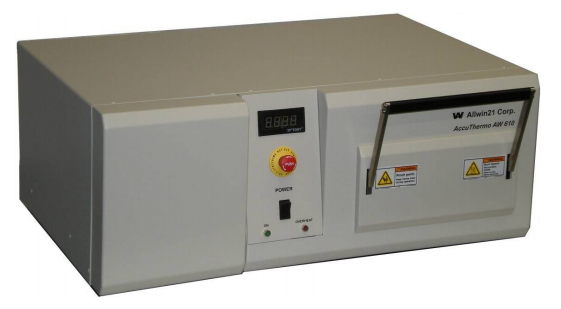 Equipment OverviewThe AccuThermo RTP system is a rapid thermal processing system, which uses high intensity visible radiation to heat single wafers for short process periods of time at precisely controlled temperatures. The process periods are typically 1-600 seconds in duration, you must receive staff approval for a longer duration.SafetyFollow all Nanofab safety proceduresGuidelines for Time-TemperatureThe system is not capable of doing long anneals over extended periods of time, especially at higher temperatures. The following chart should serve as a broad guideline in determining allowable anneal time for the required temperature (roughly log dependence.) When in doubt, contact the staff before you run a new recipe.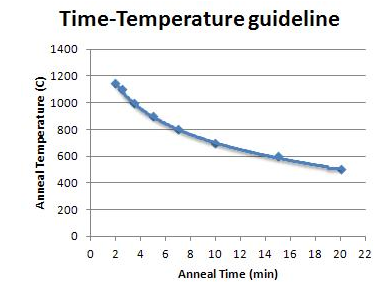 Process A WaferHow To Process a WaferContact a staff member prior to making a recipe. Staff must create/approve ALL recipesTo log in, type a 5 in “User ID.” The username NanoFabUser should display automatically Type the password USRStarting from the main menu, click “Process for Production”On the left side of “DIR ID,” select USERFor “lot ID” select your username. If you do not have a username, type what you want your username to be and it will create it automaticallyThis is where all of your files will be savedSelect the recipe you plan to runIf more than one wafer is being processed, select the amount by clicking “wafer ID”If your wafer is transparent or if you have wafer shards, proceed to section 7.1Ensure the correct temperature measurement sensor is in placeContact staff if the thermocouple needs to be installed or removedThermocouple is used for processes below 700°CPyrometer is used for processes between 550°C and 1150°C and the thermocouple must be removed above 700°CLoad your wafer by pulling the lever down to the unlock position and then pulling it forwardNo wafer with photoresist, polymers or any other toxic or high vapor pressure material are allowed in the chamberOnce it is opened, you may carefully set your wafer on the quarts tray fingers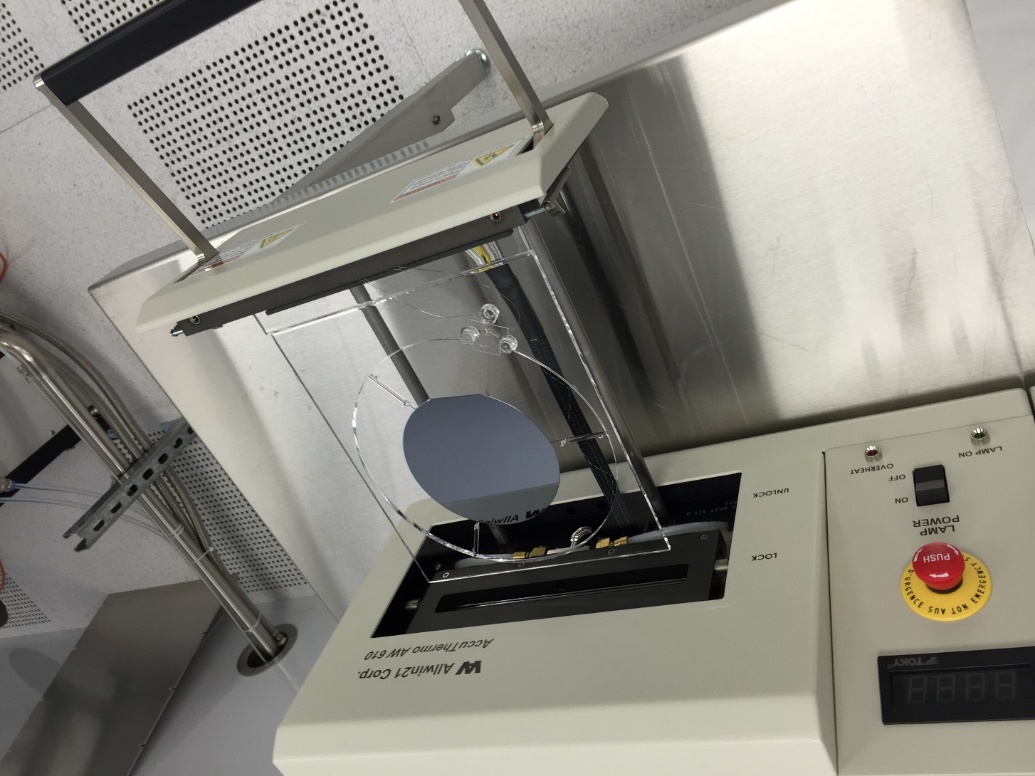 If using the thermocouple, insure it is in contact with the bottom of the waferClose the chamber. Confirm the lever is in the locked position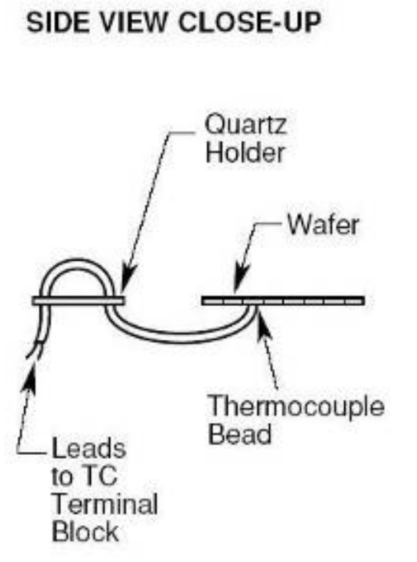 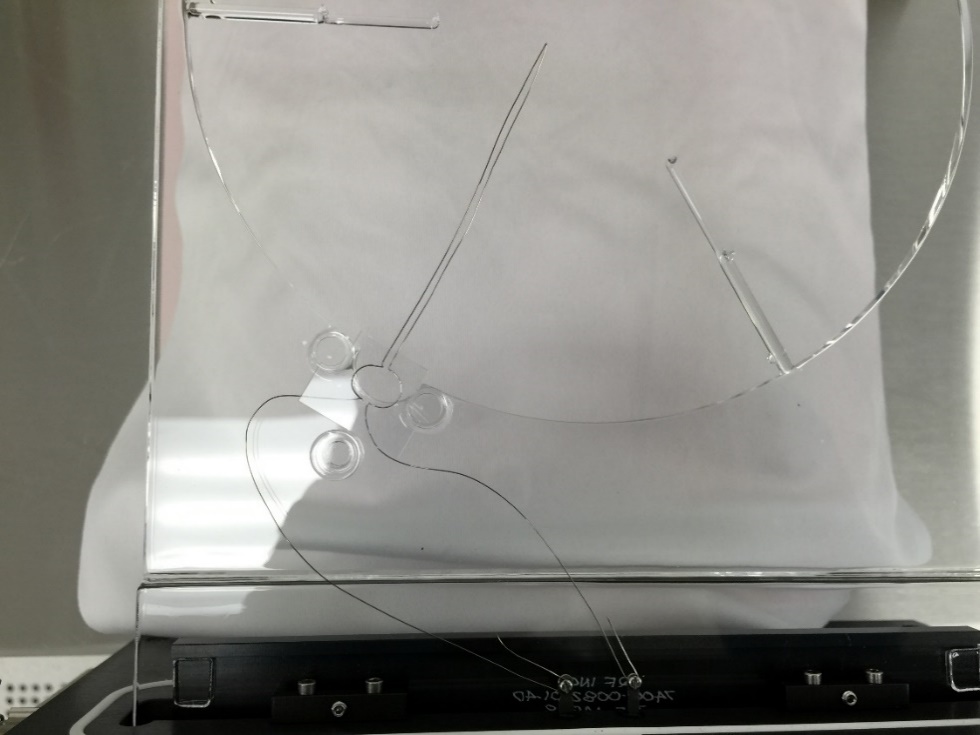 Turn lamp power onRun the recipe by clicking on the “Start process” buttonThe computer will start the recipe automatically and display a graph on the monitor showing a live feed of dataThe screen will show “PROCESS OVER” once the final step has ended. You can click “SAVE EXIT” or “STOP NOT SAVE”Watch the LED display on the front of the RTP and wait until shows .050, which represents 50°CThis only works when using the thermocoupleOr wait 2 minutes minimum after the start of the cooldown and with metal tweezers, remove the wafer and place it onto foil for the final cooldownWait minimum of 4 minutes when using the susceptorOpen the chamber door and take out your sampleClose the chamber door and turn off the lamp powerSusceptorHow to use the Susceptor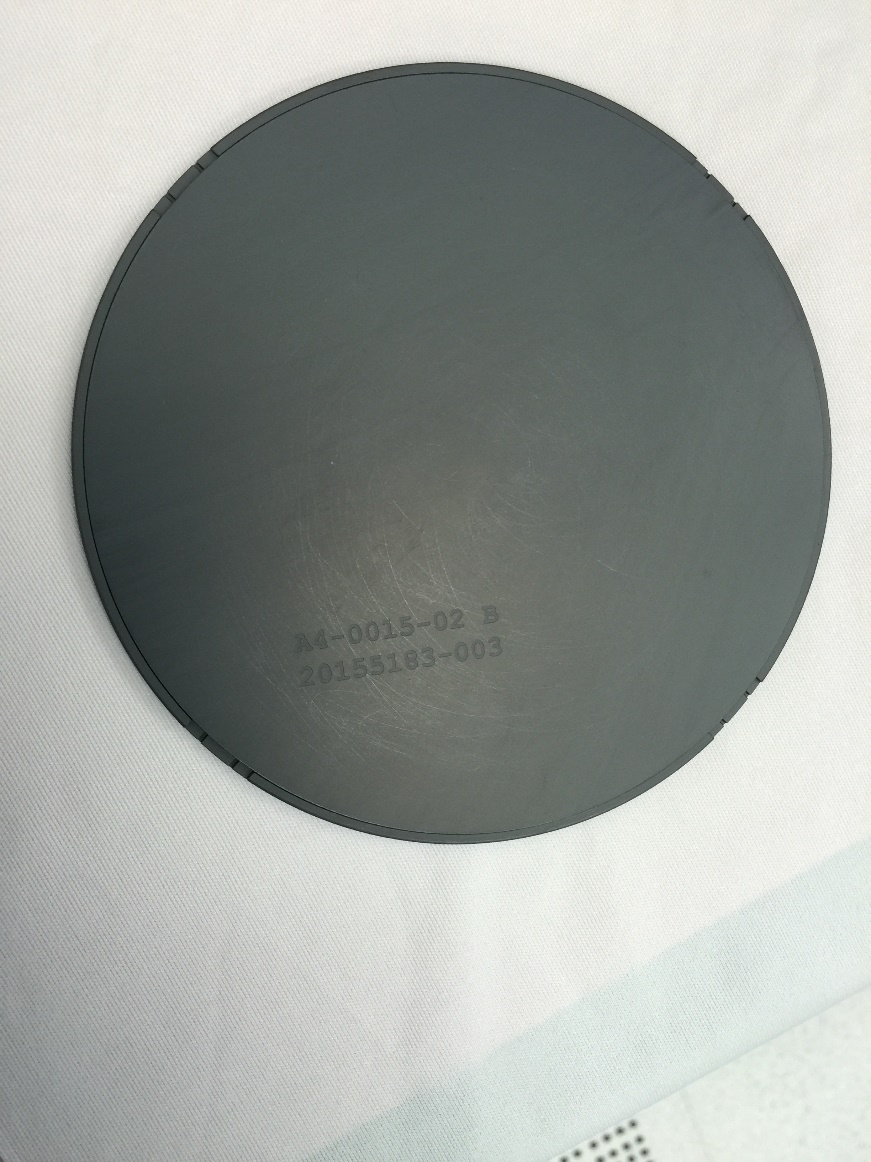 If you are using a glass wafer, some other form of transparent wafer, or a part/shard of a wafer you must load it into the susceptorIf you set parts of a wafer on top of a regular wafer, it will move around during the processCarefully open up the susceptor and set your wafer insideCarefully close the susceptor with your wafer insideWhen loading the susceptor into the chamber, ensure the numbers are facing upwardsResume to step 6.1.6Creating And Editing A RecipeHow to Create or Edit a RecipeContact a staff member prior to making a recipe. Staff must create/approve ALL recipes.Starting from the main menu, click “Recipe” and select a pre-existing recipeClick on the “Recipe Edit” button to display the recipe editorEdit it (If a new recipe is being created, just change the recipe name field before saving it.)If using the pyrometer as the temperature sensor device, then create an intensity step before the first ramp step. Set all the tuning parameters to 1.00 (gain, sensitivity and delay)To avoid cracking the susceptor, the maximum ramp rate is 20°C/secondClick on “Recipe Head” to confirm RTP is set on the current calibrationsCurrent calibration names:			Updated name, next calPYRONAME	160930_3.WFR or SPT	______________________CHAMCALI	LAMPCAL.WFR or SPT	______________________Save the recipe with .RCP or .SPT, SPT for susceptor recipes.exit the recipe editor All recipe’s must be approved by qualified staff before running a process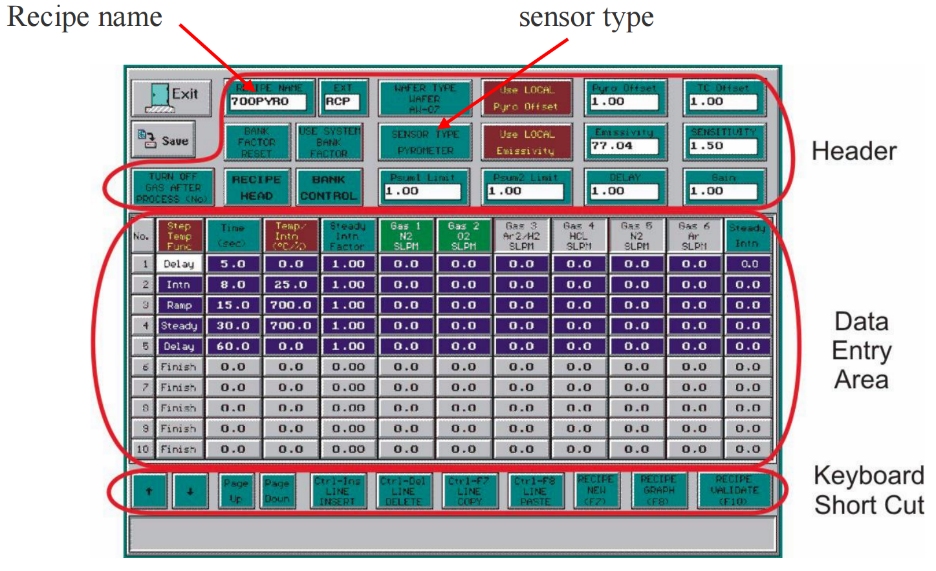 Daily Power-up & Power-down ProceduresDaily Power-UpEnsure all gas valves are turned offVerify there is no restriction to the process or cabinet exhaust and that they are set to the proper pressure and flow rateTurn on the chamber cooling waterTurn on the quartz isolation tube cooling CDA/nitrogen.Enable the lamps using the front panel Lamp Power switch. The green Lamp ON light indicates the lamps are enabled. You will also hear a "clunk" when the switch is turned on. This is the sound of the contactor engagingOpen the chamber door about 1 cm. This will ensure the quartz chamber will not over pressurize if there is a problem with the gas systemTurn on the gas valvesDaily Power-DownMake sure it has been at least 5 minutes since the last use or until the chamber has cooled to room temperatureTurn off the gas valvesTurn off the oven unit LAMP POWER switchTurn off the quartz isolation tube cooling CDA/nitrogenIf any accessories are being used with the system, turn them off as necessaryWarningsRevision History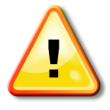 WARNINGLong, high temperature processes may damage the AccuThermo RTP systemMake sure both water cooling and air cooling are on before running any processQuartz is very delicate, handle with careRevDateOriginatorDescription of Changes112 September 2016Tysen HeatonCreated SOP